Greenwood art Gallery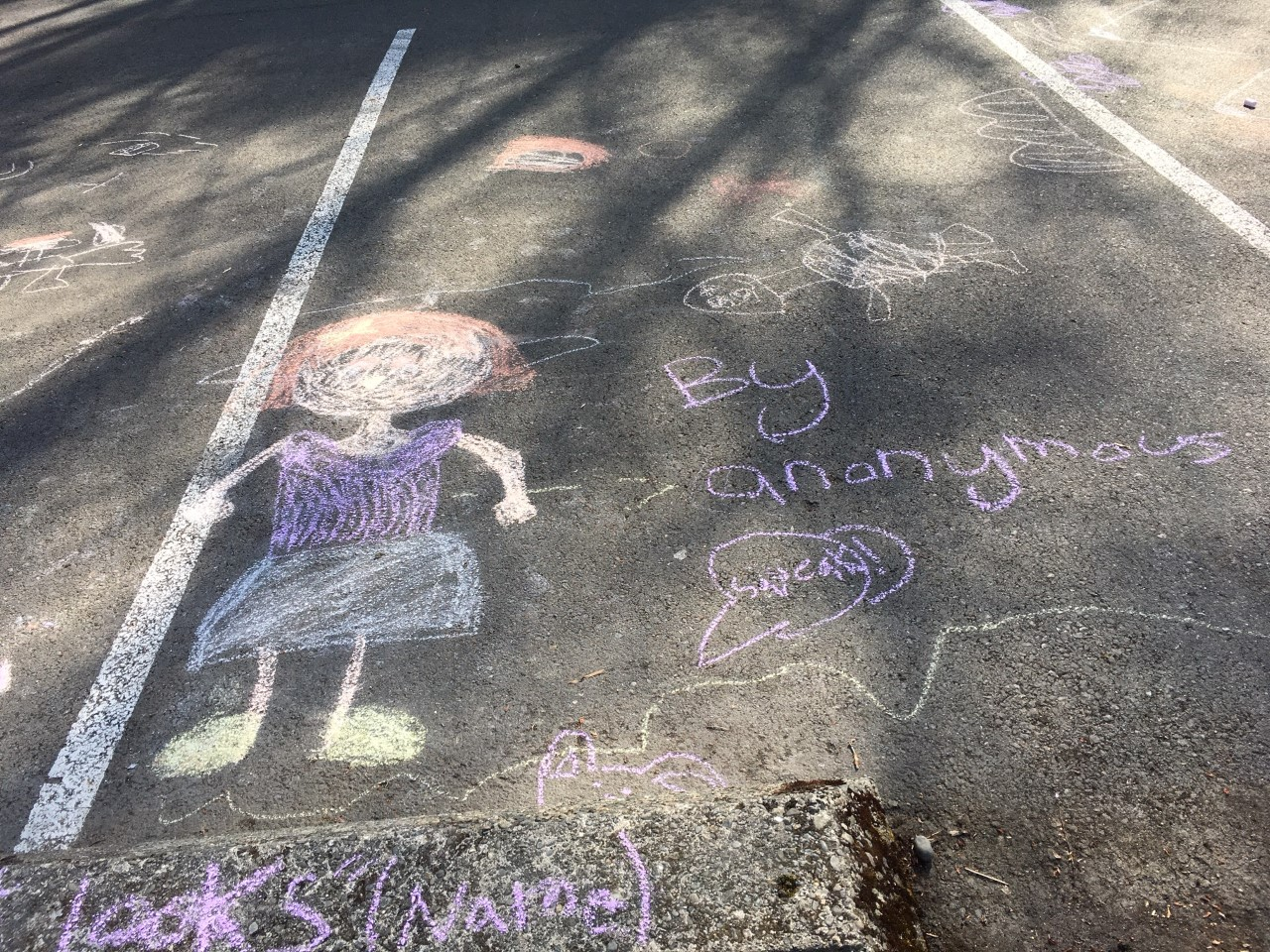 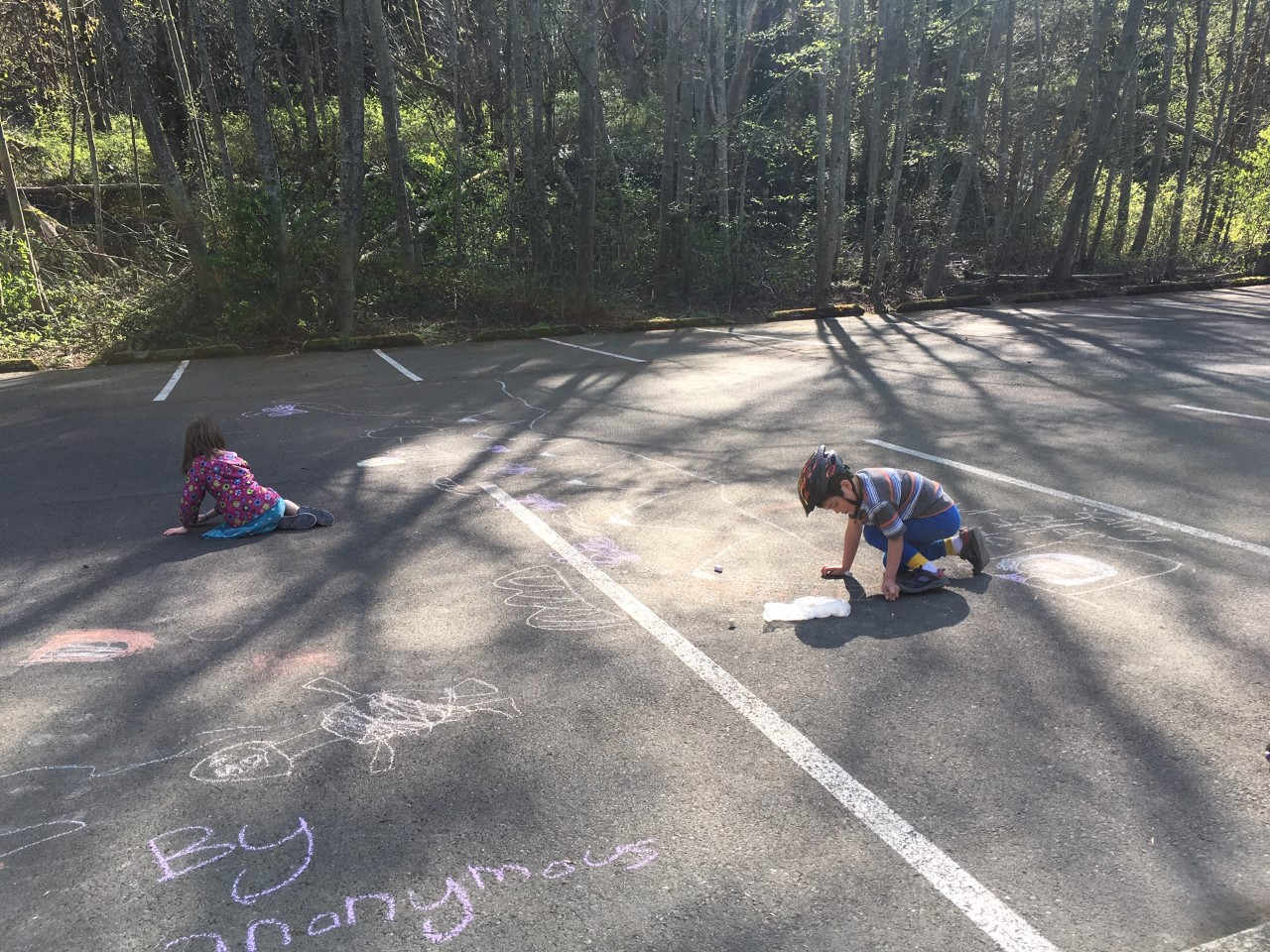 Chalk Art 					Ella and William                                                         Elizabeth G.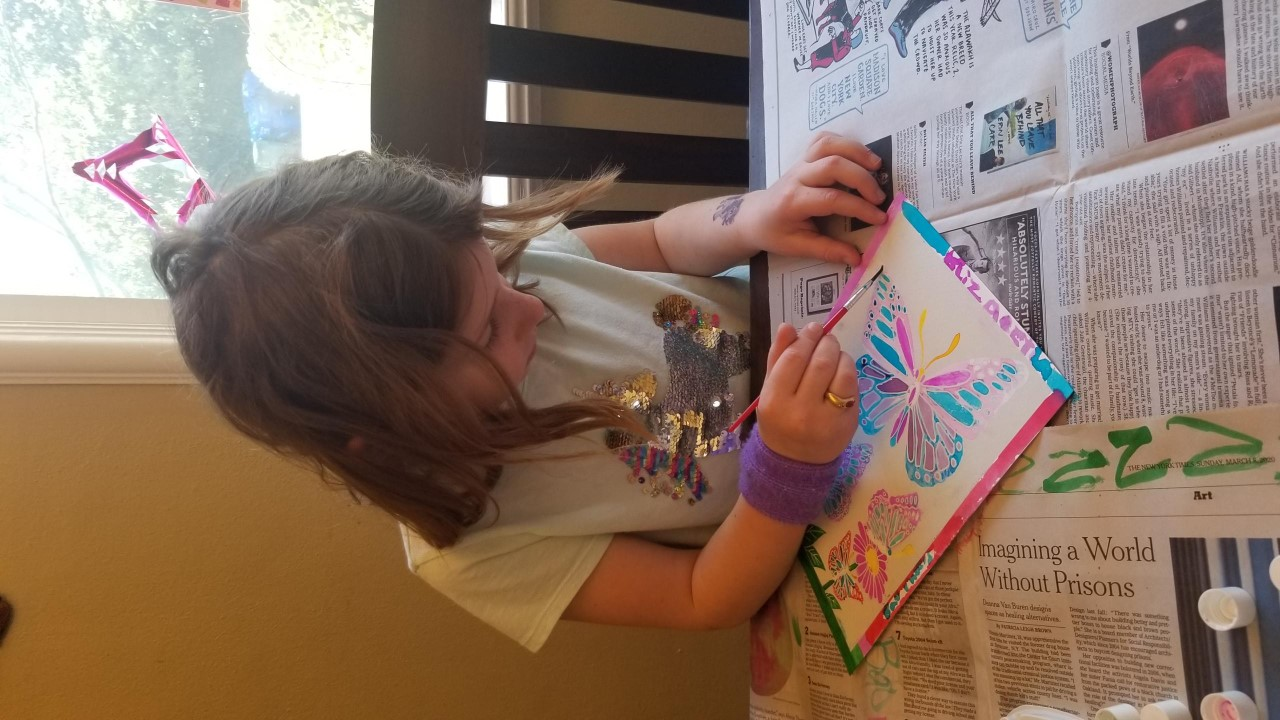          Sara           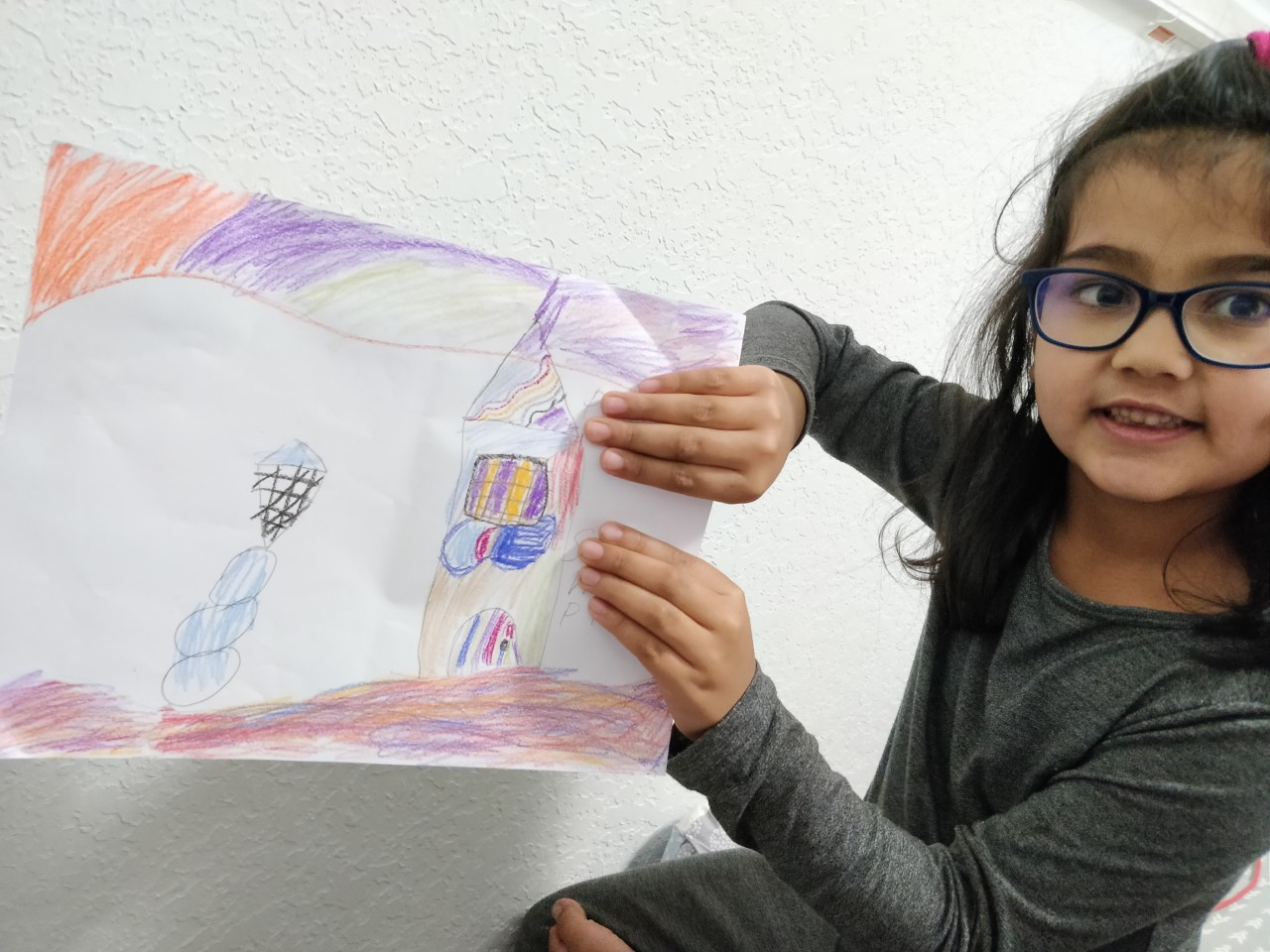 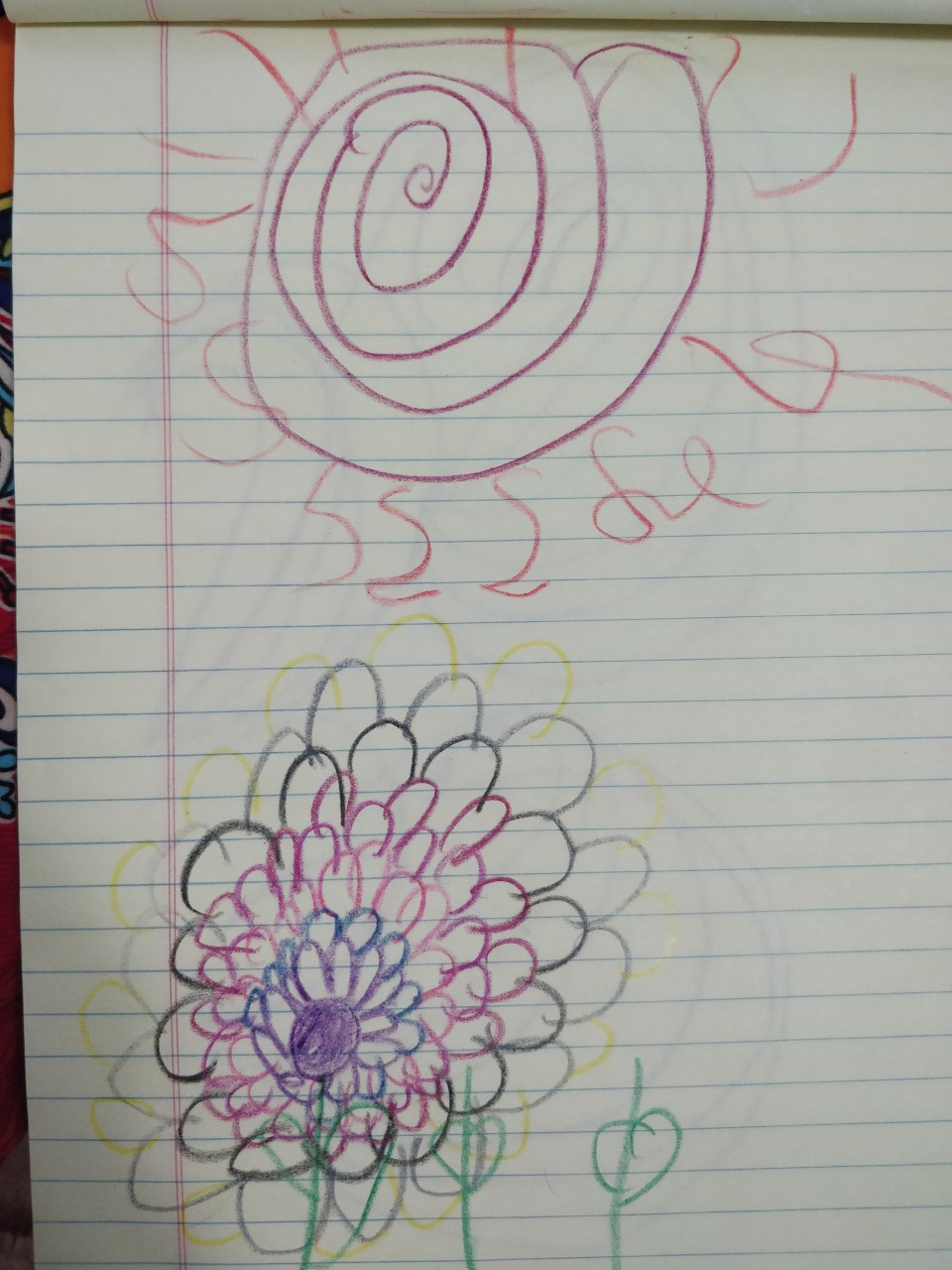 Artwork done this year…K-1st Grade ClassesThe Robot and the Bluebird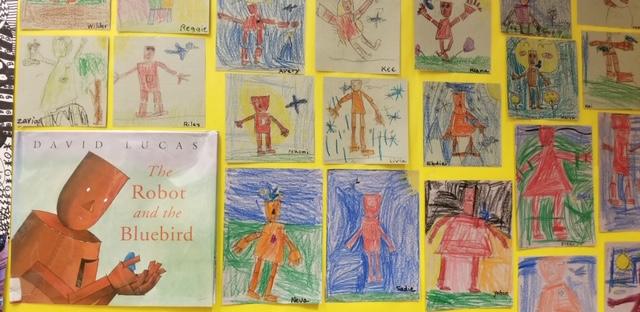 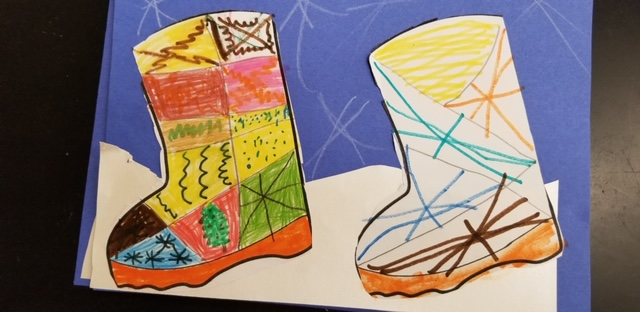                                                                                                                Wild Snow boots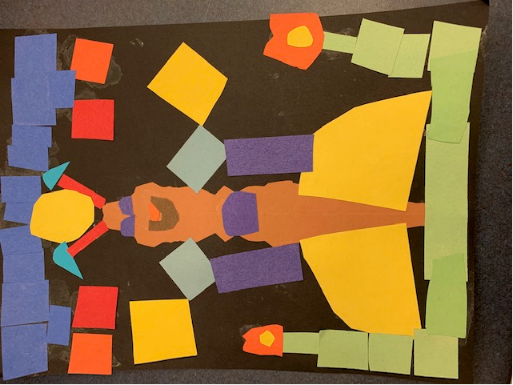 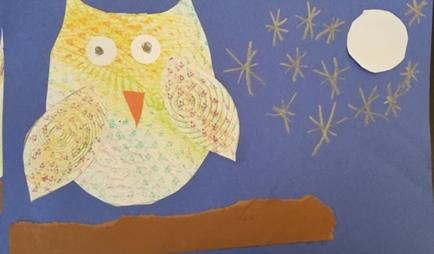 Symmetrical Bug Collage 	                              Crazy Owl2nd-3rd Grade Classes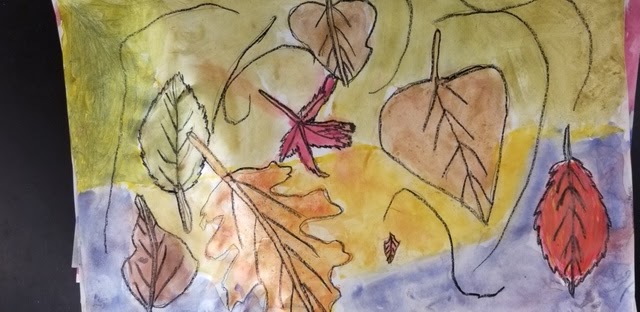 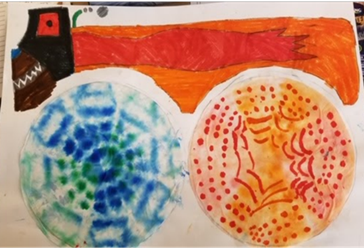 Observational drawing-fall leaves			        Monster Truck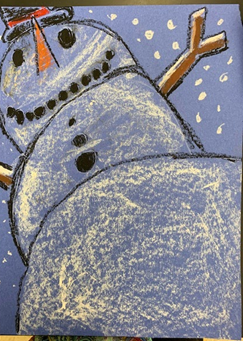 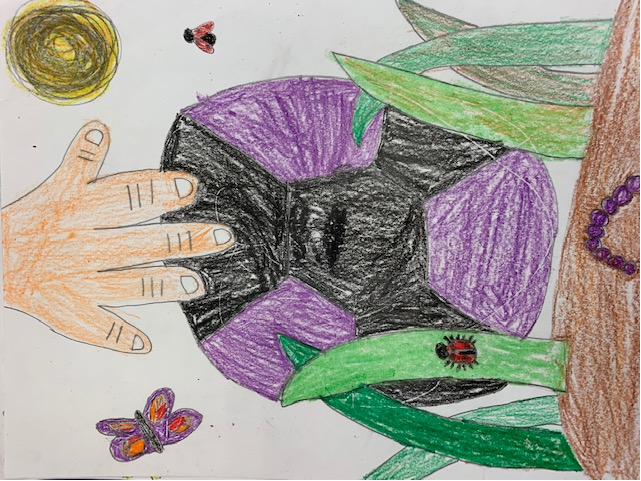 “Worm’s Eye View” Snowman				        A Bug’s Perspective…K-3rd grades:                                   EVERYONE BELONGS                  EVERYONE IS WELCOME HEREK- 3rd Grades Celebrate Diversity through art. The figures are shown connecting and supporting each other. Although each figure is the same size and shape, all are created with different patterns and colors. We are the same but different, all belong and are welcome.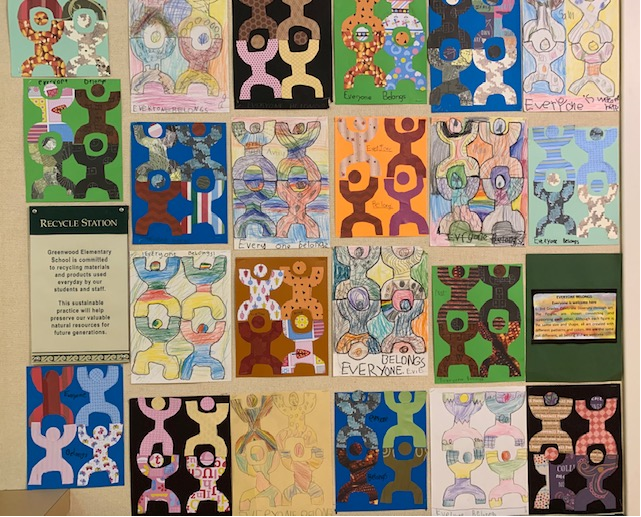 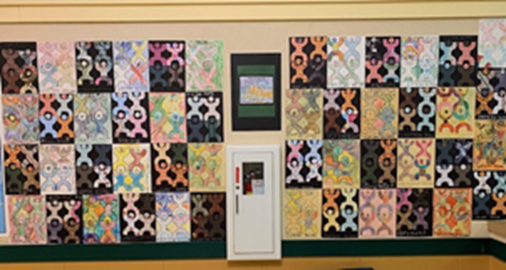 4th/5th Grades Pumpkins Inspired by Yayoi KusamaStudents made contour drawings (organic shapes) from real pumpkins brought to the classroom. They then chose either an analogous or a complementary color scheme. To create unique colors, they mixed tempera paint to make tints or shades to paint their pumpkin and background based on their plan. A geometric grid was drawn with a sharpie over the painted background to create a dynamic contrast.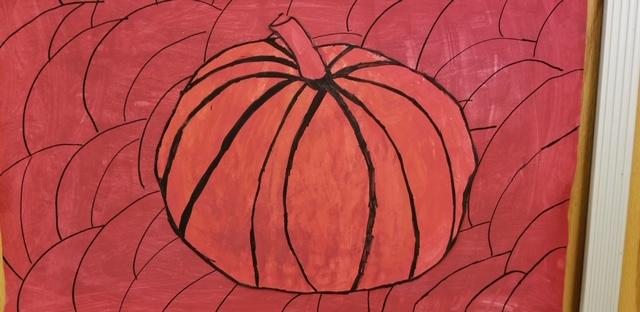 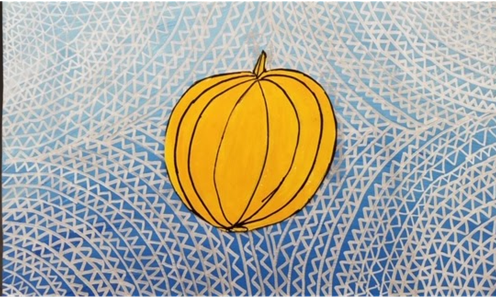 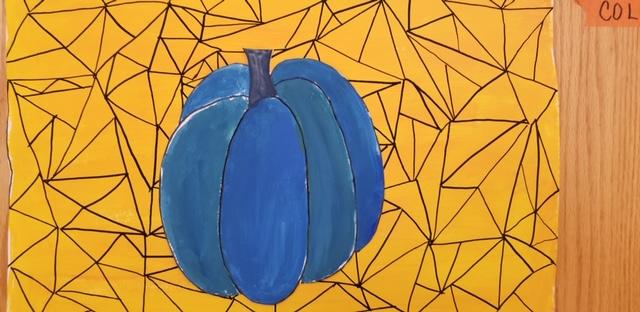 MANDALAS     Radial Symmetry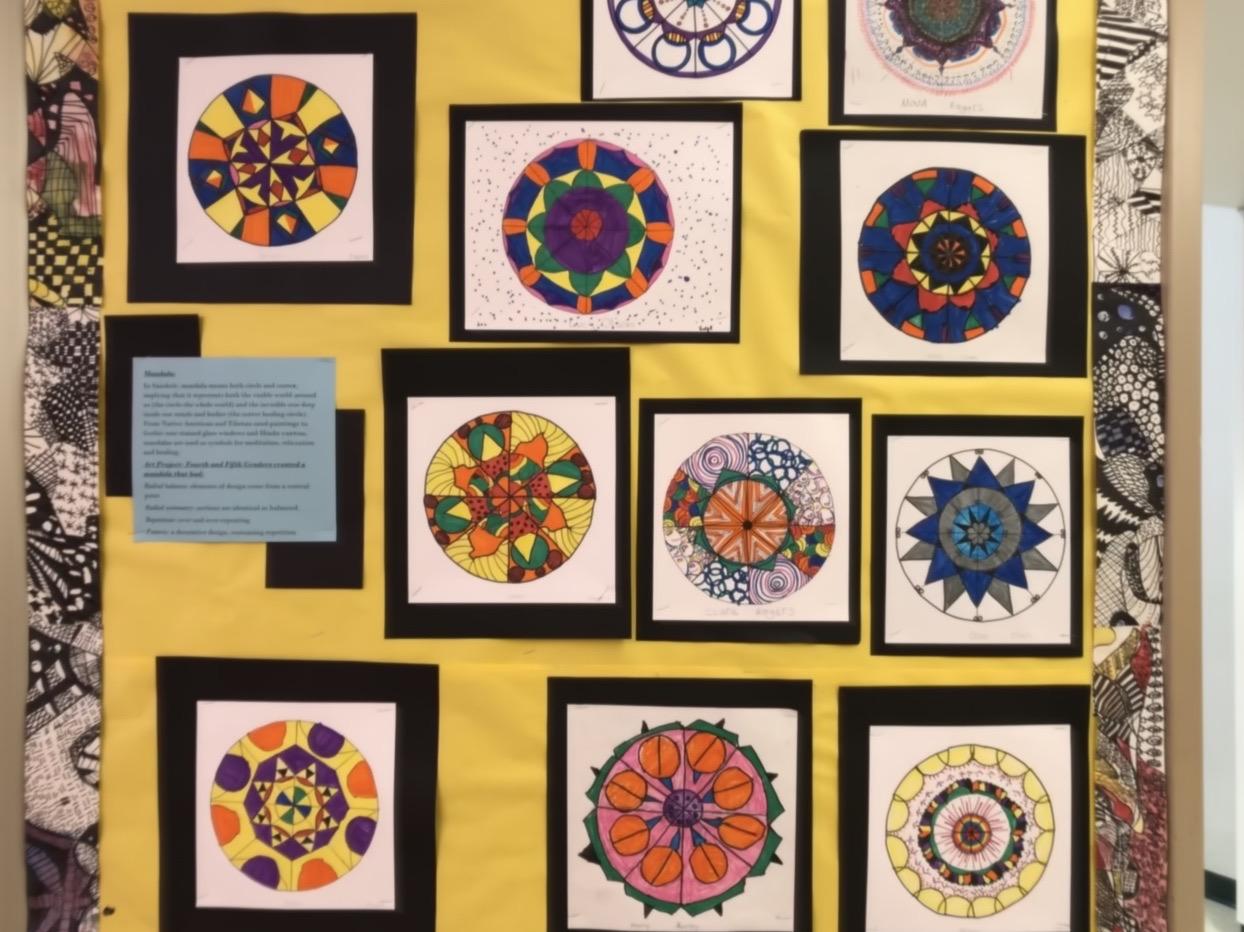 “Thanks Cubes”-Inspired by Los Angeles street artist Thank You X.  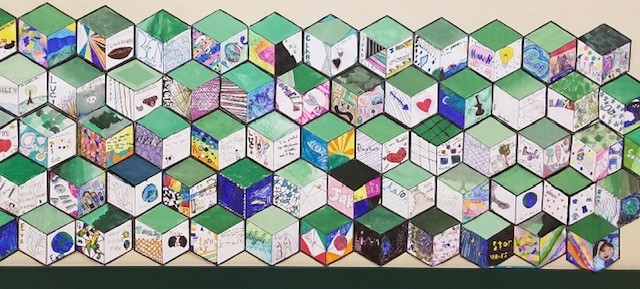     MARTIN LUTHER KING PHOTO TRACING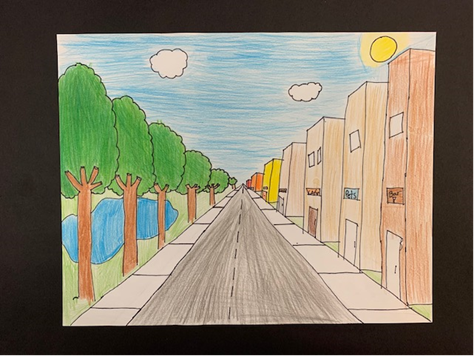 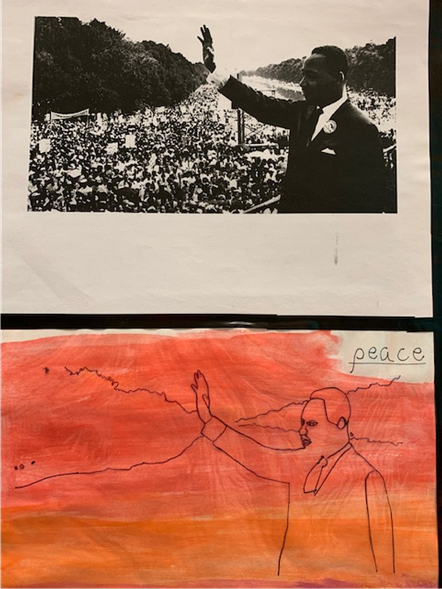 CITYSCAPE ONE POINT LINEAR PERSPECTIVE                 Ms. Wilburn’s Art- I thought it would be fun to share a piece of my work too…   Cereus Cactus:  watercolor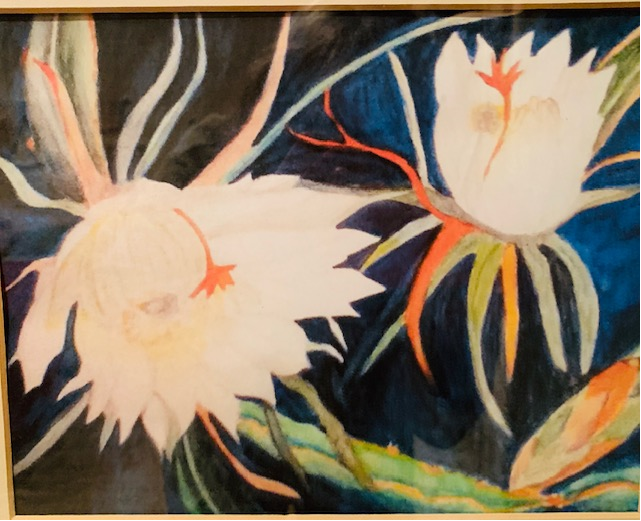 